Manejo de agricultura y recursos naturalesEstas competencias fundamentales se pueden usar junto con la herramienta genérica de autoevaluación para adaptar el conjunto de herramientas de autoevaluación del Programa TOPS a sus necesidades.Gerente de programa agrícolaLos gerentes de programas agrícolas conducen el diseño, la estrategia y la implementación en general de los programas de agricultura y manejo de recursos naturales (ANRM, por sus siglas en inglés). Los programas pueden centrarse en diferentes intervenciones técnicas dependiendo de la ubicación y el contexto, pero, en general, los gerentes deben poseer conocimientos adecuados, destrezas y habilidades en las siguientes áreas claves: resistencia agroecológica, desarrollo de mercadeo, mejoramiento de la nutrición, igualdad de género, cambios sociales y de comportamiento.Las áreas de competencia fundamental del gerente del programa agrícola incluyen:Desarrollo y diseño del programa ANRM Tecnologías para mejorar la resistencia agroecológica Agricultura para mejorar la nutrición Desarrollo de mercado Servicios de extensión técnica para el programa ANRM Seguros y servicios financieros para el programa ANRM Cálculo de impacto del programa ANRM y el uso de datos Desarrollo y diseño del programa ANRMEntender y superar las barreras para el cambio, realizando un análisis formal de la barrera, descubriendo factores determinantes claves del comportamiento y desarrollando planes para cambiar el comportamiento.Realizar análisis de mercadeo para comprender mejor los sistemas complejos del mercado dentro de situaciones de emergencia y desarrollo.Realizar un análisis de género en las actividades del programa ANRM (por ejemplo, de propiedad y manejo de activos, acceso a la extensión y a insumos, actividades de la cadena de valor, trabajo agrícola y el consumo de tiempo) para informar estrategias de género para la programación del programa ANRM. Realizar una evaluación de impacto ambiental para medir y mitigar el impacto de las intervenciones sobre el medio ambiente.Garantizar la más eficaz transferencia de activos (semillas, fertilizantes y herramientas) mediante el uso y desarrollo de sistemas de abastecimiento local.Tecnologías para mejorar la resistencia agroecológicaConocer los elementos claves de los sistemas de semilla integrales y resistentes, combinando los canales formales e informales, dentro y fuera del mercado para soluciones de sistemas de semillas. Entender las tecnologías más eficientes y sostenibles para un manejo de suelo y agua (incluyendo el riego) y métodos de manejo de cuencas hidrográficas.Conocer las prácticas de conservación de agricultura, es decir, técnicas que se pueden aplicar por los agricultores de escasos recursos para aumentar la producción de alimentos de manera sostenible sin agotar aún más los recursos de suelo y agua.Aplicar técnicas agroforestales para el incremento de la diversidad y la productividad, manteniendo la base de recursos naturales.Entender el pastoralismo y técnicas de ganado cercado para tenencia de tierras limitadas, mejorar el manejo de praderas y pastizales y prácticas como el pastoreo cero y producción de forrajes.Aplicar técnicas integradas de control de plagas para frutas, verduras y cultivos de campo.Conocer sistemas sostenibles de agricultura acuícola integrada para mejorar los ingresos y las opciones de nutrición.Entender las técnicas hortícolas sostenibles para la pequeña, urbana y micro jardinería.Entender cómo mitigar y adaptarse al cambio climático, incluyendo técnicas para aumentar la resistencia de los agricultores y de los sistemas agrícolas a los cambios climáticos y enfoques para mejorar la capacidad de los sistemas para retención del carbono.Agricultura para mejorar la nutrición Entender conceptos clave de la nutrición; las principales causas de la desnutrición; impactos de las diferencias de proteína, hierro y vitamina A en la dieta; el impacto del escaso conocimiento nutricional y la salud en la producción agrícola; y oportunidades para optimizar la educación nutricional a través de múltiples partes interesadas.Implementar estrategias agrícolas que pueden mejorar los resultados nutricionales (por ejemplo, la producción diversificada, la biofortificación y cadenas de valor de alimentos ricos en nutrientes), asegurando que se vinculen a oportunidades en el mercado.Entender las tecnologías posteriores a la cosecha, específicamente cómo reducir las pérdidas poscosecha y de nutrientes a través de una mejor manipulación y almacenamiento, incluyendo la reducción de micotoxinas.Desarrollo del mercadoSaber cómo llevar a cabo la participación en el mercado con los pobres y utilizar enfoques de mercadeo (por ejemplo, Lograr que los Mercados Funcionen para los Pobres) para entender los sistemas de mercado e implementar programas de desarrollo de mercado.Identificar los principales impulsores de desarrollo de la cadena de valor, incluyendo cadenas de valor sensible a la nutrición y oportunidades para que los pobres mejoren sus posiciones dentro de las cadenas de valor viables.Identificar el impacto de un entorno propicio sobre las cadenas de valor y las opciones para mejorarlo, por ejemplo, abordando los obstáculos de comercio, gobierno y defensa.Participar más eficazmente con los sectores público y privado para crear oportunidades para mejorar los vínculos entre sectores e identificar cómo los actores del sector pueden ser una fuerza para la sostenibilidad.Identificar las herramientas que ayudan a los agricultores con habilidades limitadas en literatura y habilidades numéricas para entender conocimiento básico de la contabilidad, análisis de ganancias, planificación de negocios y habilidades de mercadeo.Servicios de extension técnica del programa ANRMMejorar el acceso a la información técnica mediante diferentes métodos de transferencia de tecnología, incluyendo la capacitación, extensión de visitas, formación agrícola en cascada, servicios integrados, tecnología de información y comunicaciones (incluyendo celulares), escuelas campesinas y ensayos en granjas. Conocer técnicas de entrenamiento adecuado para grupos de agricultores y aplicar estrategias para abordar la equidad de género.Identificar las mejores combinaciones de los enfoques de extensión o cobertura.Mejorar habilidades en la facilitación de grupos y persuasión (por ejemplo, interactuando con diferentes grupos, metodologías para los métodos de educación de adultos).Seguros y servicios financieros del programa ANRMEntender las mejores prácticas para las microfinanzas informales, tales como las  asociaciones de ahorro y préstamo de tierras.Entender cómo trabajar con las instituciones microfinancieras formales y cooperativas de ahorro y crédito. Identificar oportunidades para mejorar la microfinanciación agrícola a través del desarrollo de productos de préstamos agrícolas.Entender cómo incrustar finanzas dentro de las cadenas de valor (por ejemplo, ventas a crédito y agricultura por contrato).Identificar las posibles opciones de seguros de cultivos y ganado disponibles para los agricultores con escasos recursos.ANRM Financial Services and InsuranceIdentificar indicadores y herramientas para medir y monitorear los resultados del programa ANRM, tales como indicadores de ingresos, declaraciones de ganancias y pérdidas, impacto en nutrición y género.Desarrollar sistemas de monitoreo para la investigación operativa en el programa ANRM.Interpretar y utilizar eficazmente la información generada a través del sistema de monitoreo y evaluación para ajustar estrategias del programa ANRM, incluyendo la mitigación de impactos negativos.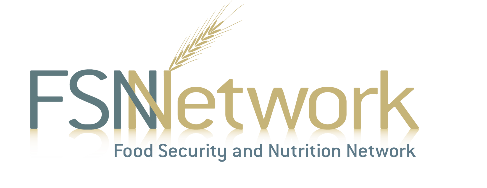 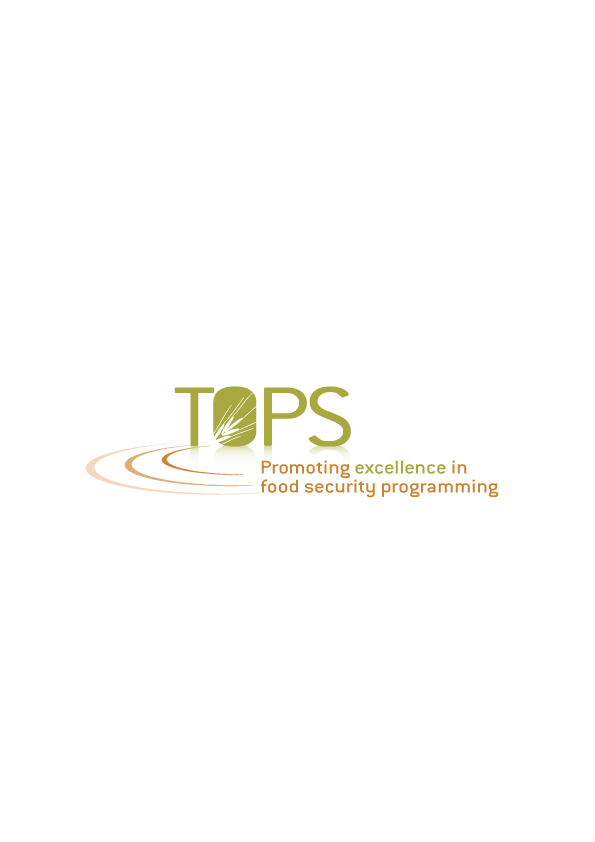 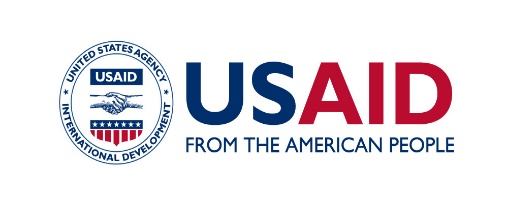 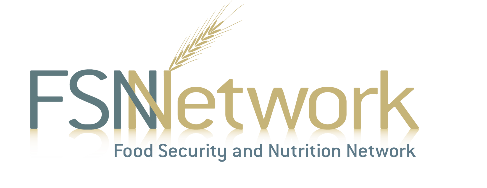 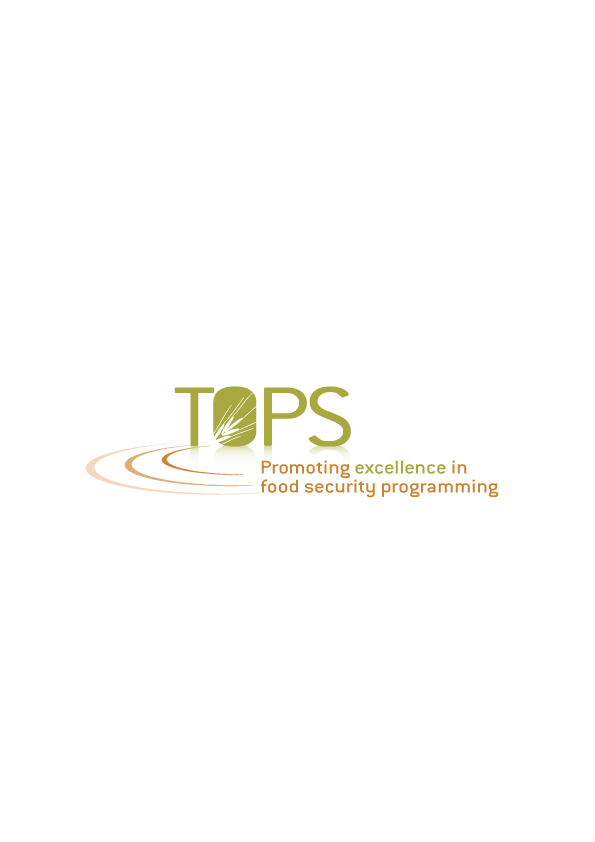 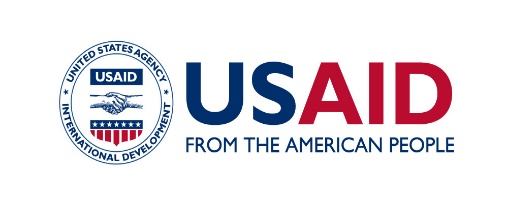 